1.	To receive apologies for absence2.	To receive declarations of interest and requests for dispensation3.	To confirm and sign the Minutes of the meeting held on 4th December 20184.	Public participation:	a.	To receive the police report	b.	To receive the Ward Councillor’s report	c.	Matters raised by members of the public5.	Information item:  To receive the Mayor’s Report6.	Information item:  To receive the Clerk’s Report7.	Finance Matters	(a)	To agree payments, as attached	(b)	To agree budget for 2018-9	(c)	To agree precept request for 2018-9	(d)	To agree renewal of Council insurance portfolio8.	To receive update on Neighbourhood Development Plan 9.	To amend Committee appointments10.	To consider work required on churchyard trees	11.	To consider proposal to join pilot scheme for footpath maintenance12.	Community Champions Awards13.	Information item:  To note reports from Committees14.	Information item:  Reports from Councillors on meetings attended.15.	To confirm future meeting dates16.	Items for inclusion on next agenda17.	Date of next meetingIssued on 03.01.2018 by:Liz KelsoClerk, Kington Town CouncilEmail:  clerk@kingtontowncouncil.gov.ukTel:  01544 239 098Members of the public are welcome to attend meetings of the Town Council and may, at the discretion of the Chairman, speak on some agenda items.  For further information on council procedures please speak to the clerk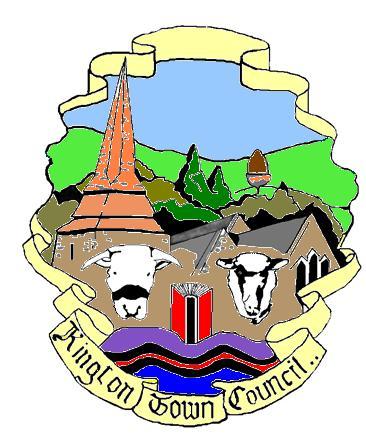 Kington Town CouncilMembers of the Council you are hereby summoned to attend a meeting of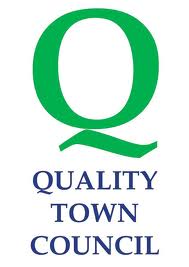 Kington Town Councilto be held on Monday 8th January 2018 at 7.00 pmat The Old Police Station, Market Hall Street, Kington HR5 3DP  for the purpose of transacting the following business.Kington Town Councilto be held on Monday 8th January 2018 at 7.00 pmat The Old Police Station, Market Hall Street, Kington HR5 3DP  for the purpose of transacting the following business.Kington Town Councilto be held on Monday 8th January 2018 at 7.00 pmat The Old Police Station, Market Hall Street, Kington HR5 3DP  for the purpose of transacting the following business.Agenda